Protocole de Madrid concernant l’enregistrement international des marquesModification des montants de la taxe individuelle : CanadaLe Gouvernement du Canada a notifié au Directeur général de l’Organisation Mondiale de la Propriété Intellectuelle (OMPI) une déclaration modifiant les montants de la taxe individuelle qui doit être payée à l’égard du Canada en vertu de l’article 8.7) du Protocole de Madrid.À compter du 1er janvier 2024, les montants de la taxe individuelle pour le Canada seront les suivants :  Ces nouveaux montants devront être payés lorsque le Canadaa)	est désigné dans une demande internationale reçue par l’Office d’origine le 1er janvier 2024 ou après cette date;  oub)	fait l’objet d’une désignation postérieure qui est reçue par l’Office de la partie contractante du titulaire ou présentée directement au Bureau international de l’OMPI à cette date ou à une date ultérieure;  ouc)	a été désigné dans un enregistrement international qui est renouvelé à cette date ou à une date ultérieure.Le 27 septembre 2023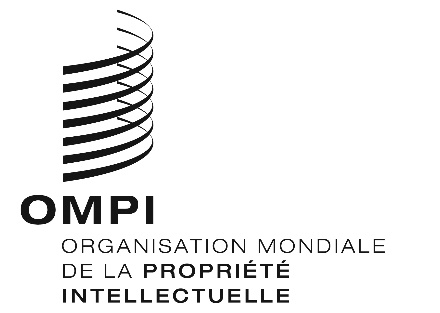 AVIS N° 27/2023AVIS N° 27/2023AVIS N° 27/2023RUBRIQUESRUBRIQUESMontants(en francs suisses)Montants(en francs suisses)RUBRIQUESRUBRIQUESjusqu’au 31 décembre 2023à compter du 1er janvier 2024Demande ou désignation postérieure–  pour une classe de produits ou services–  pour chaque classe supplémentaire2557729991Renouvellement –  pour une classe de produits ou services–  pour chaque classe supplémentaire30996362113